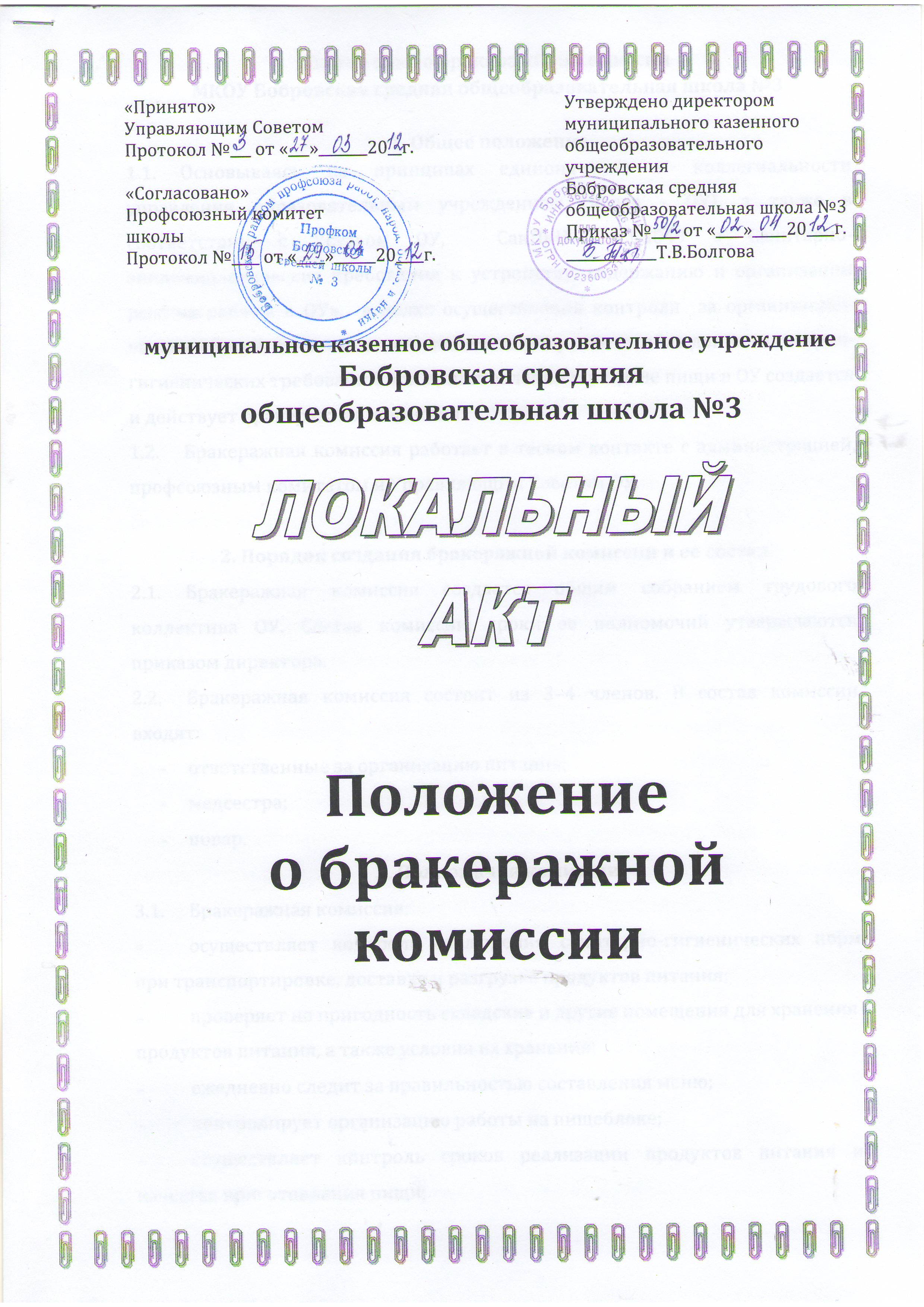 Положение о бракеражной комиссииМКОУ Бобровская средняя общеобразовательная школа №31. Общее положение1.1. 	Основываясь на принципах единоначалия и коллегиальности управления образовательным учреждением (далее - ОУ), а также в соответствии с Уставом ОУ,  СанПиН 2.4.1.3049 « Санитарно- эпидемиологические требования к устройству, содержанию и организации режима работы в ОУ»,  в целях осуществления контроля  за организацией  питания детей, качеством доставляемых продуктов и соблюдения санитарно-гигиенических требований при приготовлении и раздаче пищи в ОУ создается и действует бракеражная  комиссия.1.2. 	Бракеражная комиссия работает в тесном контакте с администрацией, профсоюзным комитетом и Управляющим Советом ОУ.2. Порядок создания бракеражной комиссии и ее состав2.1. 	Бракеражная комиссия создается общим собранием трудового коллектива ОУ. Состав комиссии, сроки ее полномочий утверждаются приказом директора.2.2. 	Бракеражная комиссия состоит из 3–4 членов. В состав комиссии входят:ответственные за организацию питания;медсестра;повар.3. Полномочия комиссии3.1. 	Бракеражная комиссия:осуществляет контроль соблюдения санитарно-гигиенических норм при транспортировке, доставке и разгрузке продуктов питания; проверяет на пригодность складские и другие помещения для хранения продуктов питания, а также условия их хранения; ежедневно следит за правильностью составления меню; контролирует организацию работы на пищеблоке; осуществляет контроль сроков реализации продуктов питания и качества приготовления пищи; проверяет соответствие пищи физиологическим потребностям детей в основных пищевых веществах; следит за соблюдением правил личной гигиены работниками пищеблока; периодически присутствует при закладке основных продуктов, проверяет выход блюд; проводит органолептическую оценку готовой пищи, т. е. определяет ее цвет, запах, вкус, консистенцию, жесткость, сочность и т. д.; проверяет соответствие объемов приготовленного питания объему разовых порций и количеству детей. 4. Оценка организации питания в ОУ4.1. Результаты проверки выхода блюд, их качества отражаются в бракеражном журнале, оформляются подписями всех членов комиссии.Замечания и нарушения, установленные комиссией в организации питания детей, заносятся в бракеражный журнал. 	В случае выявления каких-либо нарушений, замечаний бракеражная комиссия вправе приостановить выдачу готовой пищи на группы до принятия необходимых мер по устранению замечаний. Администрация ОУ обязана содействовать деятельности бракеражной комиссии и принимать меры к устранению нарушений и замечаний, выявленных комиссией.4.2. 	Критерии оценки блюд устанавливаются следующие:«Удовлетворительно» - блюдо приготовлено в соответствии с технологией;«Неудовлетворительно» - изменения в технологии приготовления блюда невозможно исправить. К раздаче не допускается, требуется замена блюда.4.3. Оценка "удовлетворительно" и "неудовлетворительно", данная бракеражной комиссией или другими проверяющими лицами, обсуждается на совещаниях при директоре и на планерках.Лица, виновные в неудовлетворительном приготовлении блюд и кулинарных изделий, привлекаются к материальной и другой ответственности.5. Заключительные положения 5.1. 	Члены бракеражной комиссии работают на добровольной основе.План работы бракеражной комиссии на 2014/2015 учебный годМКОУ Бобровская СОШ №3Мероприятия в детском саду Сроки 
выполненияОтветственныйПроведение организационных совещанийПредседатель комиссииОтслеживание качества готовых блюдЕжедневно Члены комиссииОтслеживание составления меню в соответствии с нормами и калорийностью блюдЕжеквартальноЧлены комиссииКонтроль сроков реализации продуктов1 раз в месяцЧлены комиссии в присутствии кладовщикаОтслеживание технологии приготовления, закладки продуктов, выхода блюд1–2 раза в неделюЧлены комиссииКонтроль санитарно-гигиенического состояния пищеблокаПостоянноЧлен комиссии (медицинский работник, председатель)Разъяснительная работа с педагогами3 раза в годПредседатель комиссии, медицинский работникРабота с родителями (на общих родительских собраниях)2 раза в годПредседатель комиссииОтчет на Совете ДОУ о проделанной работе комиссииДекабрь, майПредседатель комиссии